COURSE TEXTBOOK LIST INFORMATION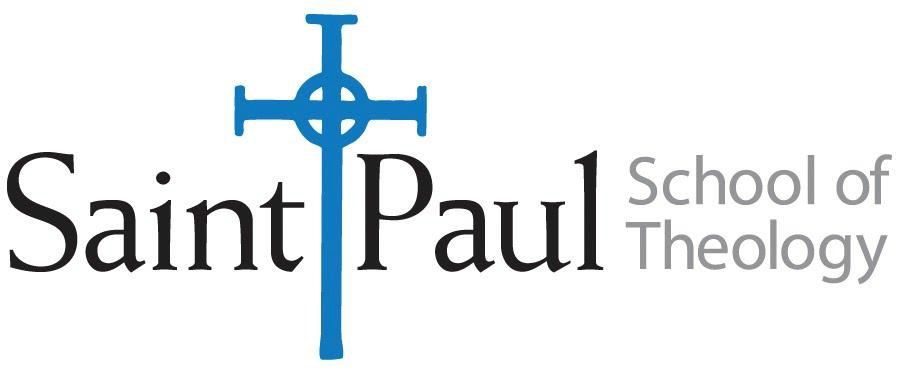 Revised October 2014 MRWFor each semester taught, faculty should complete and submit a new form for every course and return to Melissa Whalen in the Academic Life office. Forms are due by the first day of registration for a given term.  Desk copies for Teaching Assistants must be requested on this form. It is up to the publishers’ discretion whether or not to provide desk copies for teaching assistants.Students may acquire textbooks by ordering online via Amazon Associate on our website and having books shipped to them.Regardless of shopping/ordering method, students may check Cokesbury online for discount on text and certain text may be sent free delivery.COURSE INSTRUCTOR(S)	Maren Turner 	COURSE NUMBER & SECTIONPCM 320COURSE NAME	Spirituality and Aging 	COURSE SEMESTER&YEARFall 2017DATE OF SUBMISSION	March 2017 	TOTAL Number of Pages to Be ReadSPECIAL INSTRUCTIONS TO COKESBURY:RECOMMENDED TEXTBOOKS LISTRECOMMENDED TEXTBOOKS LISTRECOMMENDED TEXTBOOKS LISTRECOMMENDED TEXTBOOKS LISTRECOMMENDED TEXTBOOKS LISTRECOMMENDED TEXTBOOKS LISTRECOMMENDED TEXTBOOKS LISTRECOMMENDED TEXTBOOKS LISTBOOK TITLE and EDITION(include subtitle if applicable)BOOK TITLE and EDITION(include subtitle if applicable)AUTHOR(S)No. ofPAGESto be readPUBLISHERand DATE13-Digit ISBN(without dashes)LIST PRICE(estimate)DESK COPY1234